2023 Child Studies Subject Assessment Advice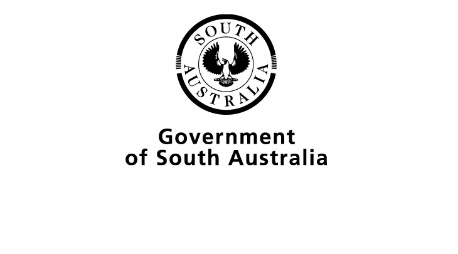 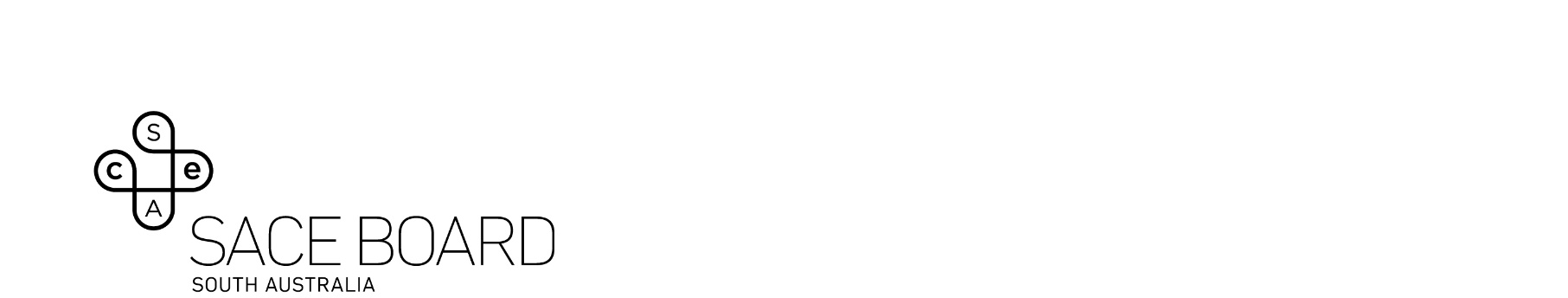 OverviewSubject assessment advice, based on the 2023 assessment cycle, gives an overview of how students performed in their school and external assessments in relation to the learning requirements, assessment design criteria, and performance standards set out in the relevant subject outline. They provide information and advice regarding the assessment types, the application of the performance standards in school and external assessments, and the quality of student performance.Teachers should refer to the subject outline for specifications on content and learning requirements, and to the subject operational information for operational matters and key dates.School AssessmentAssessment Type 1: Practical ActivityAt least one practical application must be undertaken individually. The remaining practical activity or activities may be undertaken individually, in pairs, in groups, or as a whole class.For this assessment type, students provide evidence of their learning primarily in relation to the following assessment design criteria:investigation and critical analysis (research task) and/or problem-solving (action plan)practical applicationevaluationThe more successful responses commonly:demonstrated a nuanced analysis of the assigned topic or issueutilised a diverse range of valid sources to substantiate arguments in research tasks, incorporating relevant subject-specific terminologyemployed an appropriate higher order vocabulary in written tasksconsistently acknowledged and referenced sources in accordance with established citation systemssuccessful research tasks employed contemporary sources, often referencing government websites and peer-reviewed articlesidentified issues within action plans directly tied to practical taskspresented well-structured action plans and evaluations, clearly aligned with specific features of the assessment design criteriaprovided a range of captioned images directly addressing the processes undertaken in completing practical tasksoffered clear and detailed annotations for photo evidence, with a variety of images for each Practical Application performance standardincorporated practical tasks seamlessly related to the research or problem-solving activitiesevaluated processes by explaining responses, rationale, and outcomesevaluated the impact of technology on the health and well-being of childrenresponded to contemporary tasks that engaged students effectivelyused fewer issues, allowing effective utilisation of the word countworked within the prescribed word count, avoiding unnecessary pages of tables and informationresponded adeptly to the set task, enabling meaningful discussion and researchexecuted practical tasks at an advanced skill level, catering to a clear audienceensured that evaluations were intricately linked to the assessment criteriaprovided detailed responses to tasks, incorporating relevant and credible sources, including primary and secondary sourcesdemonstrated proficiency in selecting and analysing relevant quotesmaintained clarity and conciseness in practical evidence, aligning with performance standardsconsidered the area of study throughout the task, linking back to it consistentlydemonstrated evidence of Practical Applications (PA1, PA2, PA3) through detailed descriptions and photosThe less successful responses commonly:limited or superficial photo evidence was observed for Practical Applicationdecisions in action plans were stated without adequate justificationless successful action plans failed to identify relevant issues before decision-makingresponses fell significantly below the word count, lacking sufficient detailinformal language was used, and numerous issues were present, preventing in-depth analysisresearch primarily consisted of sharing factsexcessive "clutter" in the form of recipes, appendices, and numerous tables inclusion of graphs and tables extended the work beyond the word limitpractical work photos were included without clear explanations of how they met performance standardsevaluations lacked connection to E3 and/or E4, with students recounting practical experiences without tying them back to research or action plansirrelevant information, and tasks unrelated to child studies were includedresearch tasks were deemed too complex or covered too many components within the 500-word limitsome responses focused on personal opinion rather than demonstrating analysisoverreliance on overseas sources, when addressing local issues, was notedlists of dot-pointed issues lacked discussion or failed to identify specific factors impacting problem-solving in action plansevidence of Practical Application was lackingpractical tasks not specific to the health and well-being of children were includedan abundance of specific features to address in evaluations hindered students from producing "insightful" or "in-depth" responsesfocus on the technology used rather than evaluating its impact on the health and well-being of children was observedAssessment Type 2: Group ActivityStudents work in groups to plan, organise, and implement action to meet a teacher directed challenge that focuses on the health and wellbeing of children. A group activity must relate to a specific area of study from the subject outline and consist of:group decision-makinga group practical applicationan individual evaluation reportFor this assessment type, students provide evidence of their learning primarily in relation to the following assessment design criteria:problem-solvingpractical applicationcollaborationevaluationThe more successful responses commonly:utilised a diverse array of photos, screenshots, tables, or planning sheets as evidence of collaboration, accompanied by detailed annotationsemployed sub-headings to clearly indicate where performance standards were addressed, incorporating images of the practical component. Wrote concisely, using formal language, and included all components of the taskselected topics conducive to fostering productive group discussionsformed groups comprising of more than two students, featuring a significant practical component that allowed meaningful contributions from everyone. Utilised a planning document clearly showcasing evidence of assigned responsibilitiesdemonstrated collaboration consistently throughout the task, from the group plan to the practical. Showcased practical skills, discussed in evidence pages, and supported by comprehensive evaluations that directly related to the task and area of studypresented clear and concise writing, providing specific evidence supporting collaboration in the group settingexhibited a well-structured and logically flowing responsedemonstrated evidence of active participation in group decision-making. Utilised various means such as mind-maps and tables to communicate evidence of group decision-makingpresented clear evidence of collaboration, including screenshots of planning conversations between students. Addressed collaboration as an integral aspect of group decision-makingresponded to tasks offering multiple opportunities for students to showcase leadershipprovided evaluations encompassing the student's individual performance and the group's collaborative effortsimplemented effective strategies for task allocation among group membersfocused on ways in which the health and well-being of children would benefit. Involved students actively working with children, allowing for relevant and insightful evaluationsThe less successful responses commonly:recounted tasks or processes without evaluating their effectivenessincluded food-related tasks not focusing on healthy initiatives or choices, hindering the establishment of a link to specific features related to the health and well-being of childrenlacked evidence of collaboration presented as action plans rather than group decision-making plansrelied on a single photo of a group as evidence for collaborationpresented a lack of photographic evidence, and the word count was not adhered toshowed limited collaboration evidence, mentioning it in the group plan but with little evidence in practice and evaluationhad minimal practical evidence and did not discuss how performance standards were metteacher provided headings, limiting evaluation abilitydid not provide sufficient evidence of participation in the group and collaborationhad limited links to the area of study to guide topics or directionlimited discussion of factors or issues, presenting a mere list, including time and skilltask construction and delivery were overly scaffolded, limiting student voice and individual work expressionprovided recount or description rather than evaluationimplementations were often basic and presented as a list without justificationExternal AssessmentAssessment Type 3: InvestigationIt is encouraged for students to cultivate original and innovative ideas during their investigation. The key steps in the investigation process include identifying a pertinent contemporary issue concerning the health and wellbeing of children, framing this issue as a research question or hypothesis, establishing a connection between the investigation and a specific area of study, clearly defining the scope of the inquiry, analysing information for relevance and appropriateness while ensuring proper acknowledgment of sources, evaluating the evidence collected, and finally, rigorously analysing the findings to draw pertinent conclusions.It is anticipated the teacher will offer support and feedback to guide the student throughout the investigation. Teachers are tasked with providing students with opportunities to develop the necessary skills for conducting the required research.  Assessment of ICA1, ICA2, ICA3 and E4 will be conducted.The more successful responses commonly:developed a meticulously formulated hypothesis or research question, facilitating in-depth analysis and enabling the student to present their investigation at a high standard within the specified word limitclearly articulated the significance of the chosen topic as an issue or trend and established its connection to a specific area of studycrafted well-constructed introductions that defined the scope of the topic, offering clear direction and insight into the forthcoming investigationemployed a diverse array of recent and credible information sources, including expert opinions from various mediums such as videos, articles, and podcastsmade reference to and discussed information included in tables/diagrams and graphsmaintained a consistent focus on the health and wellbeing of the child in response to each focus questionformulated open-ended focus questions that prompted analysis, specifically tied to the health and wellbeing of the childwhen utilising graphs and diagrams, explicitly referred to and discussed the presented informationincorporated relevant graphics that enhanced the investigation, providing a thoughtful discussion to demonstrate understandinganalysed and interpreted results, outcomes, and conclusions drawn from surveys and/or graphs within the body of the investigationutilised a variety of credible sources rooted in factual research, supporting thorough comparison and evaluationskilfully drew relevant comparisons and contrasts between data sourcesacknowledged the expertise of sources when applicable and provided specific details regarding critical observationsconsistently referenced a diverse array of credible and highly relevant sources throughout the investigation to substantiate argumentsintegrated data and insights from expert theorists as appropriate to the topicdemonstrated high levels of analysis, debate, and critical thinking throughout the discussion, culminating in a clear conclusion at the end of each focus question or in the overall conclusionconcluded the discussion of the topic question or hypothesis effectively, offering clear and concise insights while evaluating any discernible patterns or data relationshipsanalysed the researched information and personalised their responsesynthesised the research in their conclusionsThe less successful responses commonly:explored subject matter that was inappropriate for the specified age group (0-8 years)formulated focus questions that were overly broad, restricting the student's ability to delve into the subject matter deeplyresponded to 'what' based questions (e.g. What is ……..) that promoted the recounting of findings rather than engaging in analytical discussionrecounted facts, data, or made unsupported generalisations relied on surveys featuring closed questions, yielding predictable responses presented and relied on data from surveys conducted on an audience with no genuine understanding of the topicdisplayed a biased focus on one side of an argument due to a singular expert focusutilised a narrow range of resources produced substantial sections of work without proper acknowledgment of sourcesfocused on discussion rather than addressing a genuine issueGeneralWhen formulating tasks, it is advisable to consider the individual strengths of the students and tailor the tasks to capitalise on these strengths. Additionally, there is merit in revisiting previous tasks to enhance their engagement and feasibility for the students. This entails a thoughtful redesign to ensure that tasks are not only challenging but also achievable, fostering a positive and enriching learning experience.